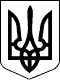 УКРАЇНАДОНЕЦЬКА ОБЛАСНА радаДОНЕЦЬКА ОБЛАСНА ДЕРЖАВНА АДМІНІСТРАЦІЯдепартамент ОСВІТИ І НАУКИДОНЕЦЬКИЙ ОБЛАСНИЙ НАВЧАЛЬНО-МЕТОДИЧНИЙ ЦЕНТР ПСИХОЛОГІЧНОЇ СЛУЖБИ СИСТЕМИ ОСВІТИ84206, м. Дружківка, вул. Паризької Комуни, 56. E-mail: dnmcps@ukr.net_13.08.2015__  № __01/03-86___                                                                                                                         Завідуючим центрами практичної                                                                                      психології і соціальної роботи,                                                                                      методистам управлінь (відділів)                                                                                      освіти міських рад і                                                                                      райдержадміністрацій, які                                                                                      відповідають за психологічну                                                                                       службу, директорам  навчальних                                                                                      закладів Донецької областіЩодо профілактики учинення дітьминавмисних самоушкодженьДонецький обласний навчально-методичний центр психологічної служби системи освіти (КЗ ДНМЦ ПС) повідомляє, що згідно з інформацією Міністерства внутрішніх справ України від 22.07.15. № 10/8-4838 в Україні спостерігається тенденція щодо учинення дітьми невмисних самоушкоджень.Згідно з листом МОНУ від 07.08.15. №2/3-14-1572-15 виникла термінова необхідність у проведенні ретельного психолого-педагогічного виявлення дітей  та підлітків схильних до суїцидальної поведінки, використанні в роботі інформаційно-методичних матеріалів щодо профілактики самогубств (лист МОНУ від 28.03.14. № 1/9-179, лист КЗ ДНМЦ ПС від 27.03.15 № 01/03-22) та методичних рекомендацій щодо захисту прав дітей (лист МОНУ від 28.10.14 № 1/9-557).	 Донецький обласний навчально-методичний центр психологічної служби системи освіти просить внести відповідні доповнення до планів роботи психологічних служб системи освіти Донецької області. Необхідні інформаційні та методичні матеріали розміщенні на сайті КЗ ДНМЦ ПС http://dnmcps.jimdo.com/ в розділі «Нормативна база».В. о. директора						                         	Г.А. Кладієва